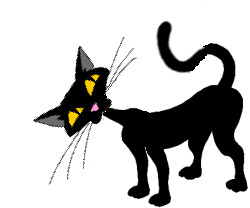          WITAMY  SERDECZNIE  WSZYSTKICH  RODZICÓW                               Z  GRUPY  SÓWEK          I         ZAPRASZAMY  DO  WSPÓLNEJ  ZABAWY  I  POMOCY  PRZY  REALIZACJI             PROJEKTU „KOT”Jak państwo zauważyli od dłuższego czasu przed naszą salą znajdują się dwie tablice, na których została umieszczona : 1) Wiedza dzieci o kotach  i  2) Pytania dzieci czyli co chciałyby dowiedzieć się, sprawdzić.W tygodniu w którym rozpoczęliśmy nasz projekt poza zapisaniem naszej wiedzy: obejrzeliśmy Prezentację zdjęć pt. „Gdzie się ukrył kot”utworzyliśmy kącik „Kociarnia” w którym gromadzimy nasze zabawki (kącik cały czas jest tematem otwartym, czyli cały czas możemy donosić zabawkowe koty i bawić się nimi przez cały czas aż projekt zostanie ukończony)jesteśmy na etapie tworzenia BIBLOTECZKI „Koty i kotki”  (książki o kotach, czasopisma, filmy na płytach DVD i CD)powstały dwie prace plastyczne :- „KOT” – rysowanie ołówkiem sylwety kota z pamięci- "KOTY DUŻE I MAŁE, TE Z PAZURAMI I BEZ" – którą zaprezentowaliśmy    na naszej przedszkolnej tablicy. Trzy wybrane prace zgodnie z regulaminem    (ilość prac – 3, wiek 5 lat)  wystartowały w Konkursie Ogólnopolskim w Gdańsku    o tej samej nazwie. Obecnie czekamy na wyniki konkursu.Dzieci uczestniczyły w zajęciach teatralnych – prezentowały przygotowane przez siebie, krótkie scenki z dialogami  wykonując je w grupie, pojedynczo, lub w parach z użyciem rekwizytu w postaci zabawki kota.Uczestniczyły w zajęciach ruchowych i zabawie:- zabawa ruchowa: „Koci grzbiet”- zabawa ruchowa z elementem śpiewu „Uciekaj myszko”  7)   Rozwiązywały zadania matematyczne z udziałem:       - przeliczanie elementów od lewej i prawej strony z podawaniem miejsca danego             kota.   8)   Podczas relaksu nauczyciel czytał fragmenty książki.  9)   Pod koniec tygodnia pan Paweł Konarzewski wraz z Leną przyprowadzili        do przedszkola swojego kotka. Mieliśmy okazję zaobserwować zachowania kota       w nowym miejscu i mieliśmy okazję zadać parę pytań na temat kotów.       Zdjęcia ze spotkania zamieściliśmy na tablicy.Nasz projekt o kocie jest nie ukończony, czekamy na państwa propozycje i wracamy do tego tematu po Świętach Wielkanocnych.CO MOGĄ PAŃSTWO ZROBIĆ W TYM TEMACIE ?.WSZYSTKO ZALEŻY TYLKO OD PAŃSTWA POMYSŁOWOŚCI !Proszę przeczytać pytania. Niektóre z nich dotyczą podobnych zagadnień, więc można: Zebrać i przystąpić do poszukiwania odpowiedzi wspólnie z dzieckiem. Następnie  przygotować prezentację, umówić się z nauczycielem na konkretny dzień.  Można prezentacje pokazać wspólnie z dzieckiem w grupie lub przygotować malucha do samodzielnego przedstawienia informacji na temat kotów. Osoby które przygotują temat i zaprezentują na forum grupy są  EKSPERTAMI  w naszym projekcie otrzymują plakietkę EKSPERTAMogą państwo zaprosić gościa z zewnątrz i on jest EKSPERTEM od kotów- mamy już kontakt z weterynarzem, który nas odwiedzi w przedszkolu- otrzymaliśmy kontakt od mamy Zuzi i Tosi do hodowcy kotów    3.   Wśród pytań zadanych przez dzieci znajdują się takie, gdzie można          przeprowadzić eksperyment z kotem. Nie wszystkie dzieci posiadają koty,           więc można zaprosić koleżankę , kolegę i wspólnie zadziałać (porobić zdjęcia          i zdać relację z podjętych działań). Starajcie się państwo, naprowadzić dziecko           na  zrealizowanie takiego pomysłu. W całym tym przedsięwzięciu dążymy, aby dziecko          szukało sposobów na poszukiwanie odpowiedzi na zadane pytania.          STOP !. Już za dużo wskazówek.!                                                                                    ZAPRASZAMY i CZEKAMY 